Regulamin XVIII Powiatowego KonkursuBożonarodzeniowego „Anioły z masy solnej i Pierniki”Organizator: Gminny Ośrodek Kultury w KłomnicachDofinansowano ze środków Starostwa Powiatu CzęstochowskiegoCel konkursu:popularyzacja tradycji Bożonarodzeniowych,poznanie form plastycznych w formie własnych wypieków, pierników oraz aniołów z masy solnejpobudzenie wyobraźni plastycznej i możliwości kulinarnych z zakresu wypieków regionalnych,ożywienie więzi międzyludzkich, relacji miedzy uczniami, w rodzinie,pokonkursowa sprzedaż Aniołów z masy solnej orazPierników na rzecz Akcji Charytatywnej. Warunki uczestnictwa:Konkurs adresowany jest do następujących grup wiekowych:I grupa przedszkole II grupa szkoła podstawowa klasy 0-3III grupa klasy 4-6 szkoły podstawowejIV grupa klasy 7-8 szkoły podstawowej          V grupa szkoła średnia i dorośliUWAGA: kategorie wiekowe obowiązują dla dwóch form konkursowych: Pierniki lub Anioły z masy solnej.Każdy uczestnik może wykonać w ramach konkursu po jednejpracy z każdej z form.Piernikowe ciasteczka mogą być pieczone w foremkach, kształty według inwencji własnej uczestnika. Mogą być polukrowane i dowolnie przybrane.Koniecznie wyrób musi być - ze względów higienicznych i logistycznych - odpowiednio zapakowany (nie mówimyumyślnie o okresie trwałości, bo dla pierników jest on długi). Sugerujemy: pudełka metalowe po ciasteczkach, naczynia próżniowe lub woreczki foliowe zapięte klipsami.Każda praca powinna być opatrzona opisem:Imię i nazwisko, wiek, kategoria, klasa, szkoła lub w przypadku dorosłych instytucja lub miejscowość zamieszkania oraz koniecznie NUMER TELEFONU. Lub skorzystanie z załącznika nr 1 opisującą pracę. Termin:Prace należy dostarczyć do 30.11.2023r. (czwartek) do Gminnego Ośrodka Kultury w Kłomnicach.Ocena prac:Komisja konkursowa powołana przez organizatora dokonaoceny prac w pięciu grupach wiekowych.Ogłoszenie wyników konkursu nastąpi w dniu 5.12. na stronie internetowej www.gokklomnice.pl. Wręczenie nagród nastąpi podczas Kłomnickiego Jarmarku Bożonarodzeniowego w dniu 9 grudnia 2023 na Hali Sportowej w Kłomnicach, o godzinie poinformujemy telefonicznie. Organizatorowi przysługuje prawo przejęcia wszystkich Aniołów i Pierników na własność i sprzedaż ich podczas Kłomnickiego Jarmarku Bożonarodzeniowym na rzecz akcji charytatywnych.Prawa autorskie i publikacja zdjęć:Uczestnicy konkursu przenoszą nieodpłatnie na Organizatorów swoje prawa autorskie do wykonanych prac. Organizatorzy zastrzegają sobie prawo do wykorzystania prac w sposób nieograniczony terytorialnie i czasowo, także poprzez ich sprzedaż, fotografowanie, rozpowszechnianie fotografii w sieci i wprowadzenie do pamięci komputera. Udział w Konkursie jest jednoznaczny z wyrażeniem zgody na to, iż fotografie, filmy i nagrania wykonane podczas Jarmarku Bożonarodzeniowego w dn. 9.12.2023 r. będą przechowywane w dokumentacji Gminnego Ośrodka Kulturyw Kłomnicach, mogą zostać umieszczone w serwisach internetowych GOK Kłomnice. (www.gokklomnice.pl,www.facebook.com/GminnyOsrodekKulturyW Kłomnicach) oraz wykorzystanie w materiałach promocyjnychi publikacjach prasowych. Zgoda jest poszerzona takżeo Współorganizatorów i Partnerów związanych z Konkursem. Przetwarzanie i ochrona danych osobowych:Współadministratorami danych osobowych przetwarzanych wzwiązku z organizacją i realizacją Konkursu są:Gminny Ośrodek Kultury w Kłomnicach,ul. Częstochowska 96, 42-270 KłomniceStarostwo Powiatowe w Częstochowie,ul. J. III Sobieskiego 9, 42-217 CzęstochowaUrząd Gminy Kłomnice,ul. Strażacka 20, 42-270 KłomniceKontakt z inspektorem danych osobowych jest możliwy podadresem: Gminny Ośrodek Kultury w Kłomnicach,ul. Częstochowska 96, e-mail: biuro@gokklomnice.plDane osobowe i kontaktowe podane na podpisanej pracy, będą przetwarzane w celach określonych w regulaminie Konkursu, w tym: organizacji wydarzenia, oceny przygotowanych prac, sporządzenia protokołu, dyplomów oraz nagród dla Laureatów na podstawie wyrażonej zgody (art. 6 ust. 1 lit. a RODO).Dane Uczestników i Laureatów Konkursu będą przechowywane przez okres niezbędny do realizacji wyżej określonych celów oraz obowiązków wynikających z poszczególnych przepisów prawa (księgowego i podatkowego – nie dłużej niż 5 lat licząc od końca roku, którym odbył się Konkurs).Dane Uczestników i Laureatów Konkursu zamieszczone w protokole Jury oraz zdjęcia, materiały filmowedokumentujące przebieg i rozstrzygniecie Konkursu oraz materiały promocyjne i publikacje prasowe promujące Konkurs i organizatorów, zakwalifikowane jako materiały archiwalne będą przechowywane zgodnie z przepisami Ustawyo narodowym zasobie archiwalnym i archiwach:Przez okres 25 lat w archiwum Gminnego Ośrodka Kultury w KłomnicachWieczyście w Archiwum PaństwowymOsobie, której dane dotyczą przysługuje prawo do cofnięcia zgody w dowolnym momencie bez wpływu na zgodnośćz prawem przetwarzania, którego dokonano na podstawie zgody przed jej cofnięciem.Osobie, której dane dotyczą przysługuje prawo dostępu do swoich danych osobowych, żądania ich sprostowania lub usunięcia, przy czym wniesienie żądania usunięcia danych jest równoznaczne z rezygnacją z udziału w Konkursie. Ponadto przysługuje jej prawo do żądania ograniczenia przetwarzania w przypadkach w przypadkach określonych w art. 18 RODO.Odbiorcą danych może być podmiot działający na zlecenie współadministratorów danych, tj. podmioty świadczące usługi IT w zakresie hostingu serwisów internetowych, podmioty świadczące usługi bankowe oraz Archiwum Państwowe.Osobie, której dane dotyczą przysługuje prawo wniesienia skargi do prezesa Urzędu Danych Osobowych na niezgodne z prawem przetwarzanie jej danych osobowych.Prawa te mogą w szczególnych przypadkach podlegać ograniczeniom wynikającym z odrębnych przepisów.Podanie danych określonych w regulaminie nie jest obowiązkowe, jednak jest warunkiem koniecznym aby wziąć udział w Konkursie.Uwagi końcowe:Konkurs „Anioły z masy solnej i Pierniki” ma aspekt społeczno- wychowawczy i daje nam możliwość zrealizowania akcji wspierającej potrzebujących. Ten przejaw dobrociw perspektywie może osiągnąć wielkie rozmiary. Pragniemy dodać, że przez 18 lat realizowaliśmy sprzedaż aniołów, za które kupowaliśmy paczki żywnościowe, przekazując je dzieciom z biednych rodzin, pomoc w uzbieraniu kwot na operacjeratujące życie.Koordynatorem konkursu jest Marta Gonera w razie pytańprosimy o kontakt telefoniczny pod numerem 34 333 68 30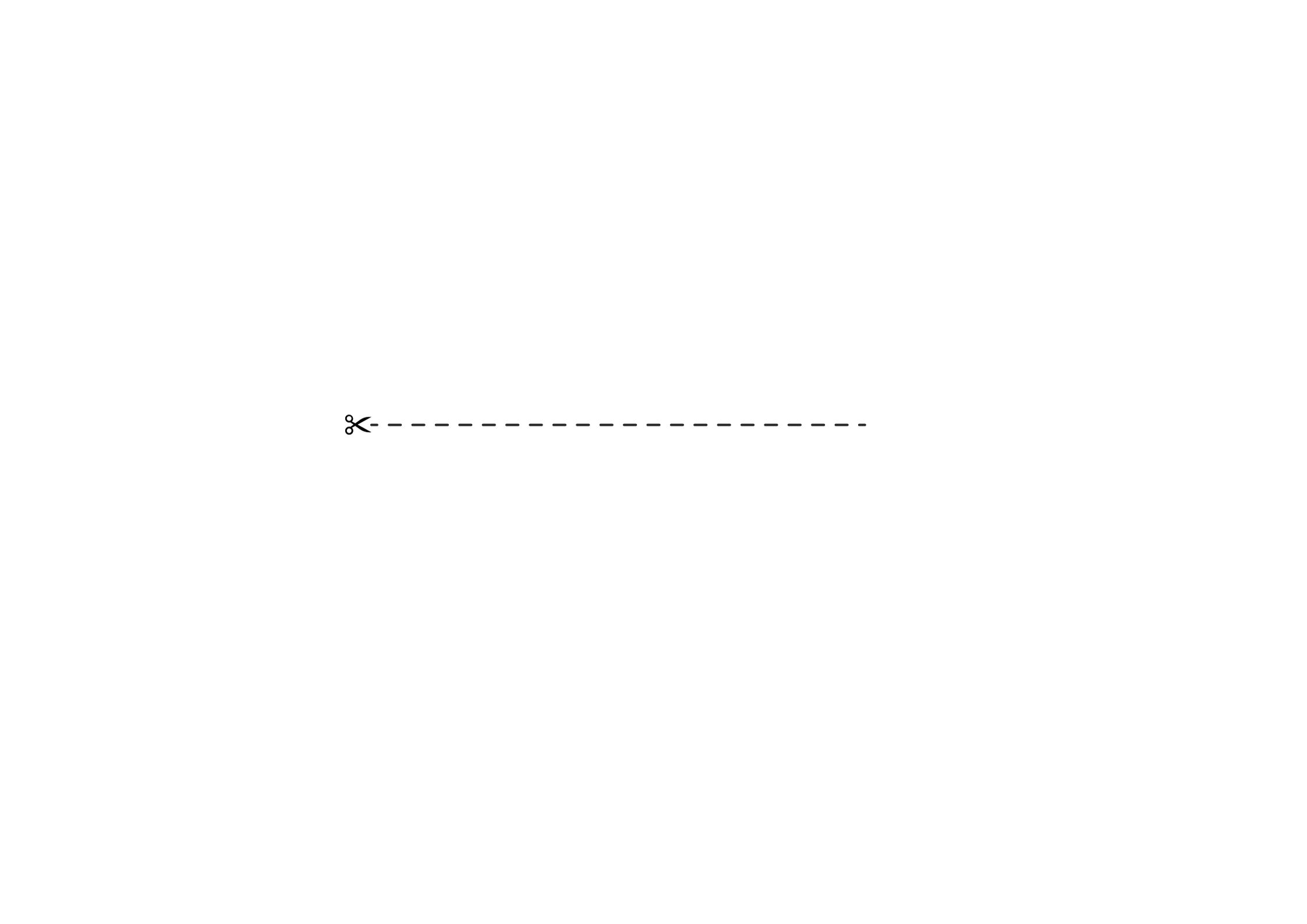 Załącznik nr 1 * opisujący pracę *uzupełnić drukowanymi literami Imię i nazwisko: Wiek:Klasa:Kategoria:Zaznacz X odpowiednią kategorię! Anioły        Pierniki Kategoria I II IIIIVVSzkoła/instytucja/adres zamieszkania:Numer telefonu!Rodzic/opiekun/nauczyciel/uczestnik